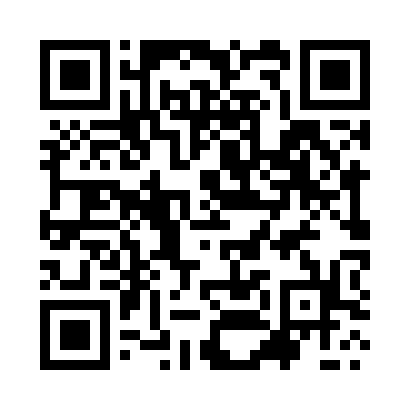 Prayer times for Achhimunda, PakistanWed 1 May 2024 - Fri 31 May 2024High Latitude Method: Angle Based RulePrayer Calculation Method: University of Islamic SciencesAsar Calculation Method: ShafiPrayer times provided by https://www.salahtimes.comDateDayFajrSunriseDhuhrAsrMaghribIsha1Wed3:415:1512:023:456:508:232Thu3:405:1312:023:456:518:243Fri3:395:1212:023:466:518:254Sat3:375:1112:023:466:528:275Sun3:365:1112:023:466:538:286Mon3:355:1012:013:466:548:297Tue3:335:0912:013:466:558:308Wed3:325:0812:013:466:558:319Thu3:315:0712:013:466:568:3210Fri3:305:0612:013:466:578:3311Sat3:285:0512:013:466:588:3512Sun3:275:0412:013:466:588:3613Mon3:265:0412:013:466:598:3714Tue3:255:0312:013:477:008:3815Wed3:245:0212:013:477:018:3916Thu3:235:0112:013:477:028:4017Fri3:225:0112:013:477:028:4118Sat3:215:0012:013:477:038:4219Sun3:204:5912:013:477:048:4320Mon3:194:5912:013:477:058:4421Tue3:184:5812:013:477:058:4622Wed3:174:5712:023:487:068:4723Thu3:164:5712:023:487:078:4824Fri3:154:5612:023:487:078:4925Sat3:144:5612:023:487:088:5026Sun3:144:5512:023:487:098:5127Mon3:134:5512:023:487:098:5228Tue3:124:5412:023:487:108:5329Wed3:124:5412:023:497:118:5330Thu3:114:5412:023:497:118:5431Fri3:104:5312:033:497:128:55